T HE RHODESIAN RIDGEBACK CLUB INC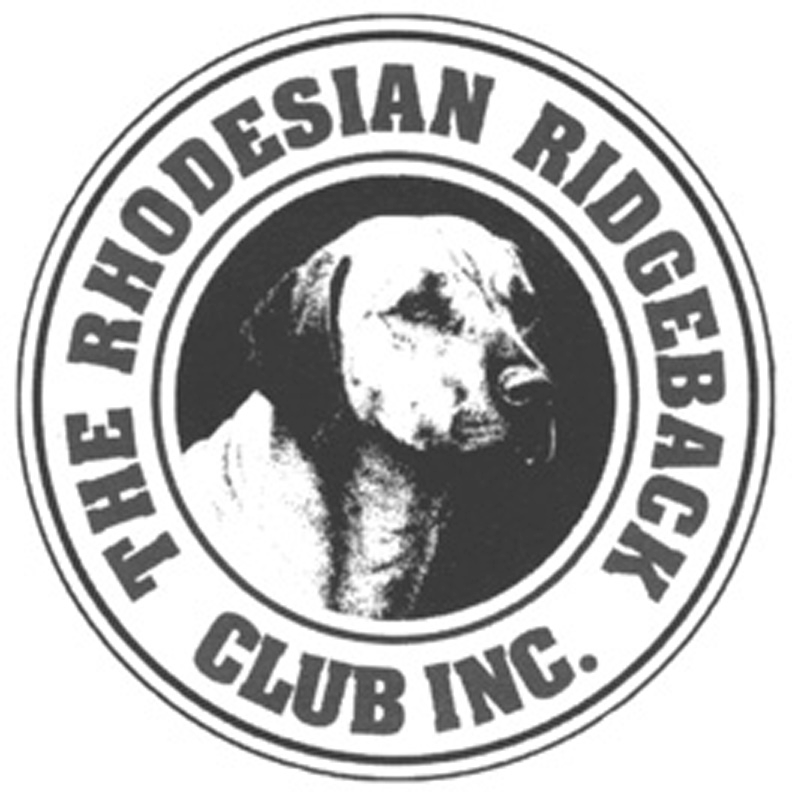 PO Box 471 Gunnedah NSW 2380MEMBERSHIP   2021-2022	DUE BY JUNE 30thI / We hereby apply for membership of The Rhodesian Ridgeback Club Inc. and agree to pay forthwith the appropriate subscription and fees, and during my / our membership, to abide and be bound by all Rules, Constitution, Regulations and Code of Practice which may be determined from time to time. I / We accept the obligation to protect, promote and advance the interests of the Breed and it's Standard.M embership/ payment will only be accepted with a completed application form.Send completed form with remittance in favour of The Rhodesian Ridgeback Club Inc.M EMBERSHIP CATEGORY: SINGLE (  )	DUAL (  )	FAMILY (  )	JUNIOR ( )Please tick appropriate box-	"Family" = 2 adults & any number of children under 16 years.	Junior = 12 to 16 yrs.NAME/S:POSTAL ADDRESS:State: 	P/Code: 	Country:		 Tel: Home 		Mbl: 		Wk:	 Email:					 Canine Council Membership Number:Do you own a Ridgeback?  Yes ( ) No ( )	Are you a pet owner ( ) show owner ( ) past owner ( )If you are a breeder what is your kennel prefix? 	N ewDATE: 	Memberships submitted after the 31st August will be classed as a New Application as per  (Constitution Clause 11) and a $5 joining fee will apply.A IR MAIL RATES: - (Overseas Member) …… New Zealand $15 ~ All other countries $25 T OTAL REMITTANCE:	$ 	